Куда: Коммерческое предложение №0149Т от 23.03.2019 г.Уважаемые господа!Компания «Спецприцеп» совместно с официальным дилером по РФ ООО "МаксКар" благодарит Вас за интерес к нашей продукции и имеет честь представить ее Вам в виде коммерческого предложения.В соответствии с Вашим запросом, предлагаем Вашему вниманию полуприцеп со следующими техническими параметрами. Низкорамный раздвижной трал СпецПрицеп 994273.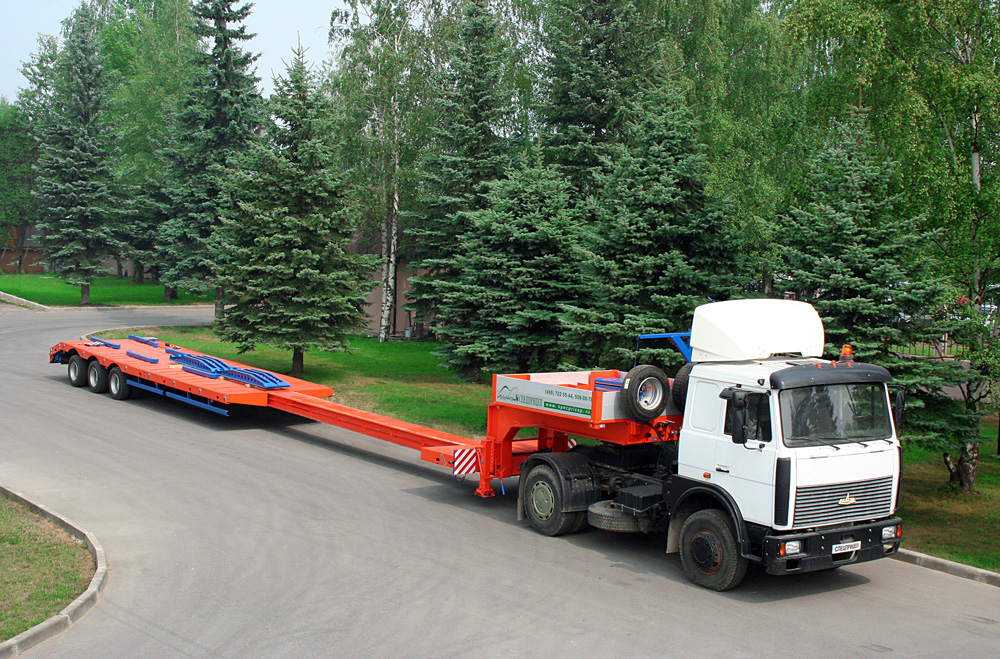 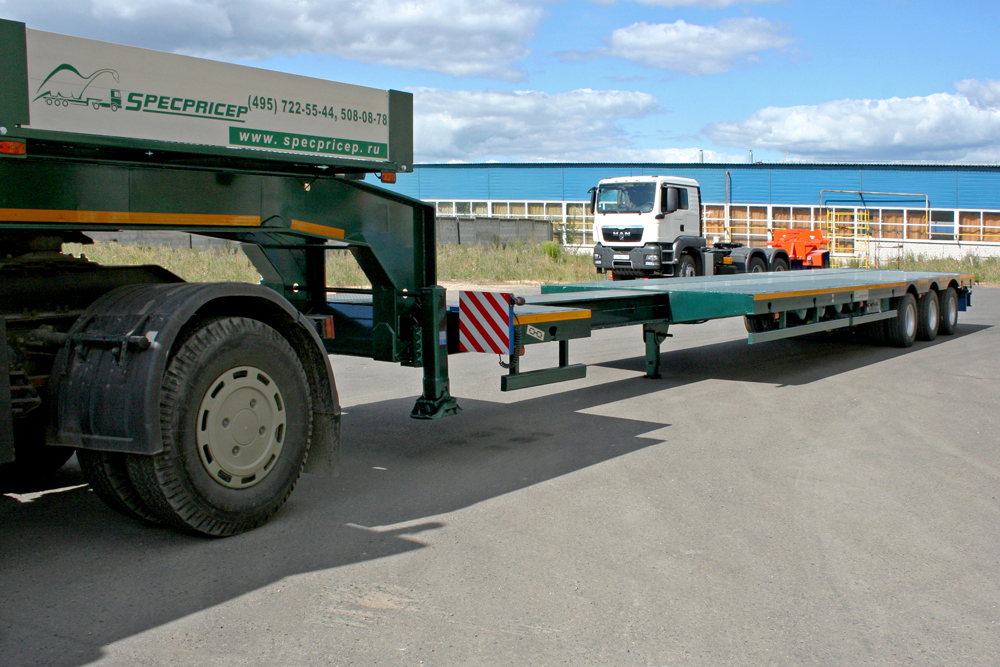 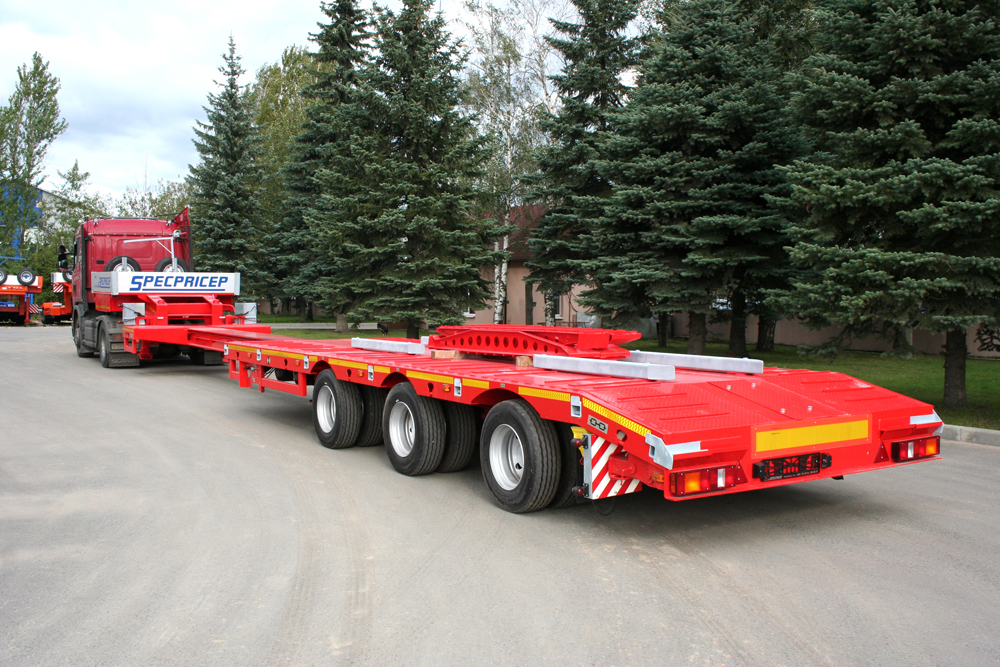 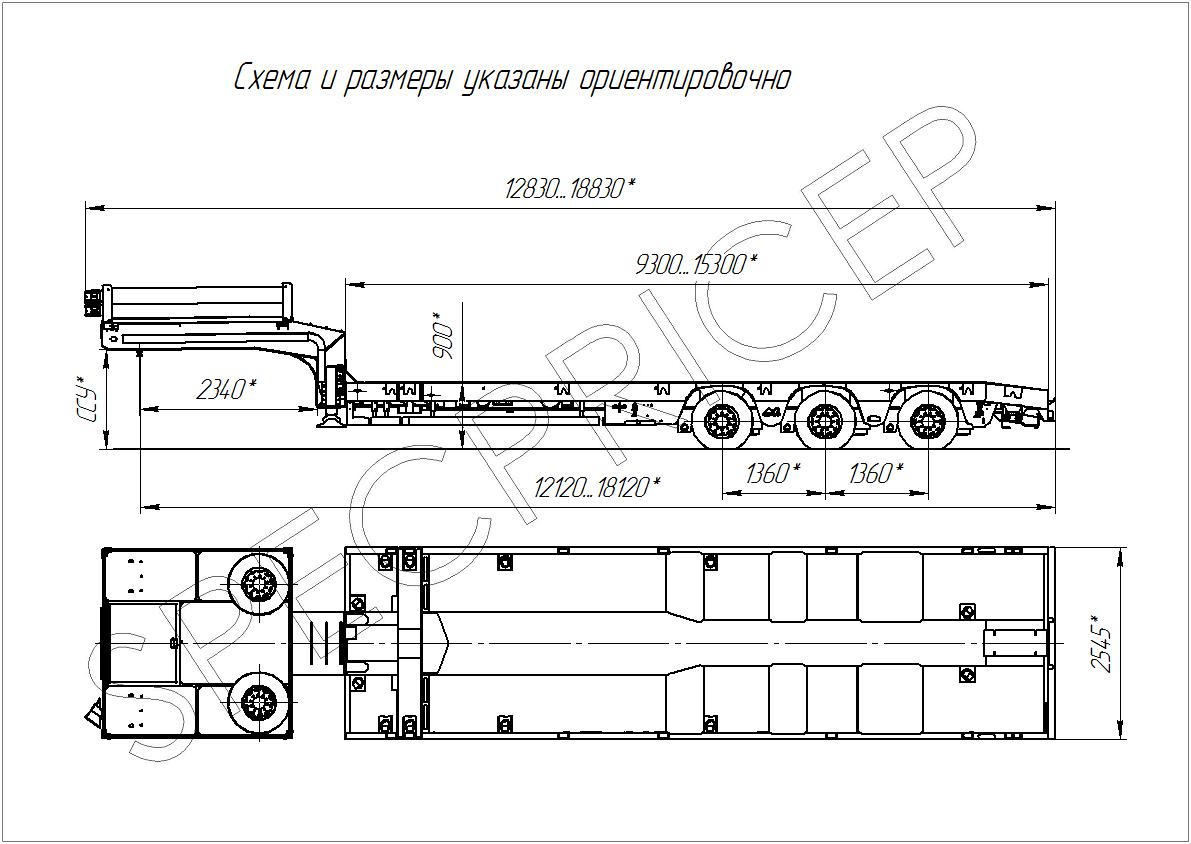 *При установке дополнительных опций масса полуприцепа может измениться.Возможные дополнительные опции:- оси BPW (Германия)                                                   + 240 000,00 рублей с НДС.- оси SAF (Германия)                                                    + 180 000,00 рублей с НДС.- комплект съемных стоек (4 пары, 1000 мм)             + 80 000,00 рублей с НДС.- уширители до 3145 мм. с ящиками под них             + 180 000,00 рублей с НДС.- алюминиевые трапы с углом заезда 17°, 2*60 кг.     + 200 000 рублей с НДС.- Каркас с тентом на гусаке                                           + 30 000 рублей с НДС.   Срок поставки 45-50 рабочих дней с возможной досрочной отгрузкой.   Условия оплаты – предоплата от 25%, окончательная оплата после получения уведомления о готовности полуприцепа к отгрузке.Доставка до Новосибирска + 120 000 руб., Производство ООО «Компания «Спецприцеп» сертифицировано по ISO 9001 (регистрационный № РОСС RU.ИС06.К00058).посмотрите наши свежие фото и видео с завода:https://cloud.mail.ru/public/KFuT/zN7hXQ3HhПроизводство прицепов и полуприцепов -- Спецприцепhttps://www.youtube.com/watch?v=stUo5NUaXX0Низкорамные полуприцепы тралы для Перевозки негабаритных грузовhttps://www.youtube.com/watch?v=egbjuNdOCiQС уважением, Карнаков Вячеслав Владимирович
директор ООО "МаксКар"
8 (383) 233-32-53
8-913-752-39-768-913-477-09-39 (служебный)
стоянка - г. Новосибирск, ул. Кубовая, 60.
(карьер Мочище, ост. Объединение 4, автобаза "КатуньТранс")
maxcar54@mail.ruwww.maxcar54.ruhttps://www.youtube.com/channel/UCIiFI5uro5xB8fkw0N0pyRg/videosОбозначение полуприцепа994273Тип полуприцепаАвтомобильный трехосныйОсновной тягач седельныйМасса перевозимого груза, кг45 000 / 36 000Масса снаряженного полуприцепа, кг, ориентировочно12 800Технически допустимая максимальная (полная) масса полуприцепа, кг, ориентировочно 57 800Технически допустимая максимальная масса на (распределение полной массы на дорогу), кг ориентировочно- через седельно-сцепное устройство тягача - через шины колес трехосной тележки21 800                                  36 000Габаритные размеры полуприцепа в транспортном положении, мм, не более:- длина- ширина- высота (max)12 830 (18 830)2 5453 640Размеры грузовой платформы, мм, не более:- длина- ширина- ширина с уширителями- высота (погрузочная высота под нагрузкой)9 300 (15 300) 2 5453 145900Высота ССУ (без нагрузки /под нагрузкой), мм,Под тягач заказчика Рама полуприцепаСиловые элементы рамы изготовлены из высокопрочной стали 09Г2С и S700НастилМеталлическийПереднее опорное устройствоМеханическое, с двухскоростным приводом серии Е 200 Т "JOSТ" (Германия) или аналогичноеПодвескаПневматическая, ROR пр-ва Италия, с краном изменения высоты платформы (-70/+120 мм)Количество осей, шт.3 1-2-я стационарные (1-я подъемная)3-я самоустанавливающаяся Оси, производитель.ROR пр-ва ИталияКоличество колес, шт.:- всего- в том числе запасных142Шины235/75 R17,5 ДискиСтальные диски 6.75х17.5Давление в шинах, кПа (кгс\см2)850 (8,5)Тормозная системаEBS c функцией против опрокидыванияПанель управления стояночным тормозом на боковой части полуприцепа.Тормоза:- рабочие- стояночныйС пневматическим приводомпо 2-х проводной схемеПривод от пружинных энергоаккумуляторов Сцепной шкворень50 мм (2'') по ГОСТ 12017-81, JOST (Германия)ЭлектрооборудованиеДвухпроводное с питанием от тягача, напряжением 24 В. Количество и расположение приборов по ГОСТ 8769-75, разъемные соединения по ГОСТ 9200-76Комплектация:- трапы приставные металлические 4 шт.  300х2400 мм (угол заезда - 17º);либо трапы механические (угол заезда - 13º);- механические опоры на скосе,- лебедка для подъема запасного колеса, - люк для обслуживания гусака - алюминиевые съемные борта на гусаке   400 мм;- выдвижные уширители до 3145 мм   с ящиками для укладки;- петли для закрепления груза,- стопора от бокового смещения;- тракозацепы- стол передвижной 300х2545 мм, является  частью площадки;- тент с каркасом на гусаке- брызговики,- карманы под стойки,- противооткатные упоры, - оцинкованные выдвижные знаки  негабаритного ТС 4 шт., с мерцающими  фонарями, - розетка под проблесковый маяк.- сумка с ЗИП.Покраска: Перед покраской рама полуприцепа походит дробеструйную обработку.Наносится антикоррозионный грунт и эмаль в 2 слоя. Контурная светоотражающая пленкаЦвет полуприцепа: по согласованию (стандартный красный).ДокументацияРуководство по эксплуатацииТехнический паспорт Цена в данной комплектации на условиях самовывоза из г. Тверь:3 110 000,00 рублей с НДС 20%.Срок поставки:50 рабочих днейУсловия поставки:самовывоз с завода-производителя – ООО «Компания «Спецприцеп» (Российская Федерация, г. Тверь, проезд Мелиораторов, д. 3-Б).Гарантия:12 месяцев Условия оплаты: оплата в российских рублях, предоплата от 25%, окончательная оплата – после получения уведомления о готовности товара к отгрузке.